Сменили фамилию? Как поменять СНИЛС?Личные данные, указанные в СНИЛСе, должны соответствовать данным паспорта, поэтому при смене фамилии его необходимо поменять.Для этого необходимо подать заявление об изменении данных, содержащихся в индивидуальном лицевом счёте зарегистрированного лица: в клиентскую службу ПФР или в Многофункциональный центр государственных и муниципальных услугВсе изменения отражаются на индивидуальном лицевом счете гражданина, ему выдается документ, подтверждающий регистрацию, с тем же СНИЛС, но с измененной фамилией.-Записаться на приём в МФЦ или ПФР (прием только по предварительной записи) .-Придти в ПФР или МФЦ с новым паспортом и документом, подтверждающим основание смены фамилии, например, свидетельством о браке.-Получить новое Уведомление о регистрации в системе индивидуального (персонифицированного) учета. Обращаем внимание, что сейчас вместо пластиковой карточки СНИЛС гражданам выдается Уведомление о регистрации в системе индивидуального (персонифицированного) учета, которое содержит те же сведения о гражданине, которые ранее указывались в пластиковом страховом свидетельстве: фамилию, имя и отчество, дату и место страховой номер индивидуального лицевого счета (СНИЛС). 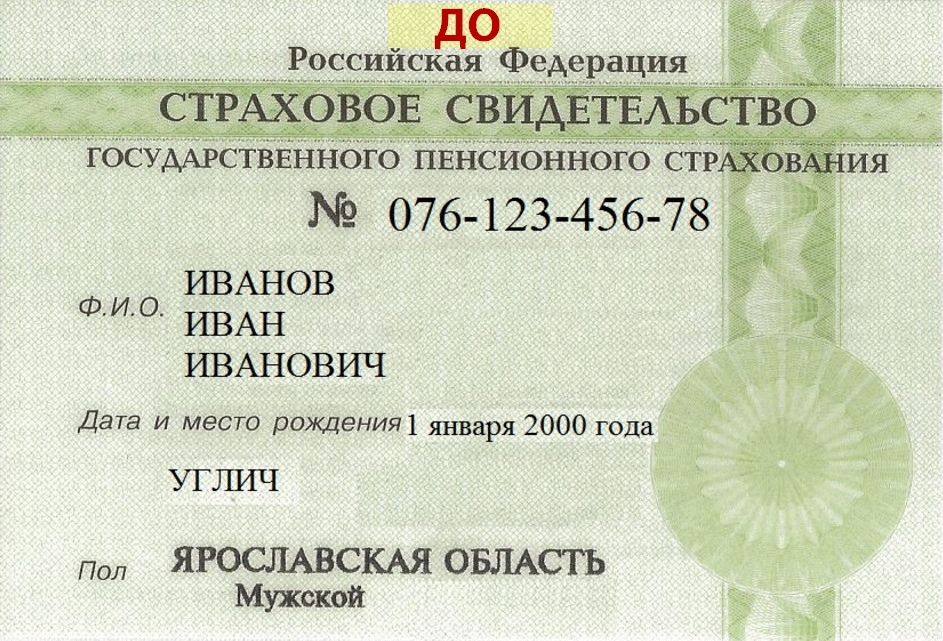 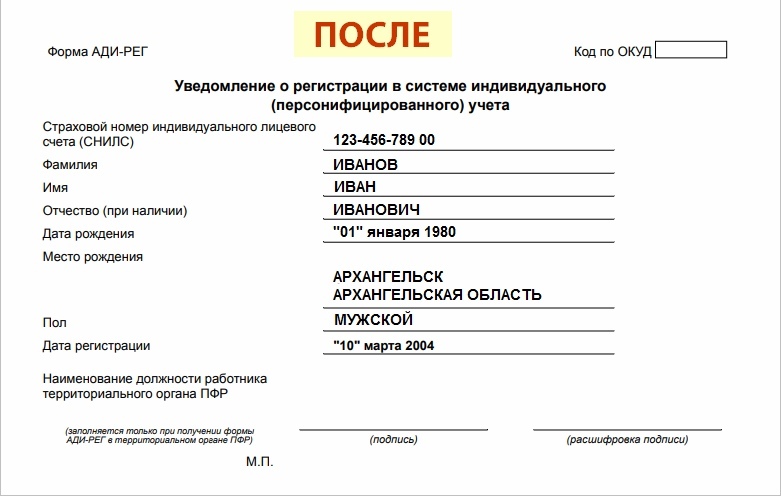 